ПРИМЕР ЗАПОЛНЕНИЯ АНКЕТЫ НА ТУРИСТИЧЕСКУЮ ВИЗУ В ИСПАНИЮ Подробную инструкцию по заполнению анкеты можно найти на сайте Provisy.ru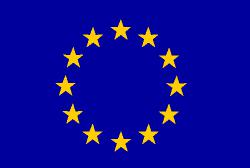 Para los menores de edad: apellidos, nombre, dirección (si difiere de la del solicitante) y nacionalidad de la persona que ejerce la patria potestad o del tutor legal19. Profesión actualПрофессиональная деятельность в настоящее времяMANAGERLos campos 1 a 3 deben rellenarse con arreglo a los datos que figuren en el documento de viaje. (х) Пункты 1 и 3 заполняются в соответствии с данными проездного документа.* Los familiares de ciudadanos de la UE, del EEE o de la Confederación Suiza (cónyuges, hijos o ascendientes a cargo) que viajen ejerciendo su derecho de libre circulación no deben rellenar los campos marcados con un asterisco. Los familiares de ciudadanos de la UE, del EEE o de la Confederación Suiza deben presentar documentos que demuestren este parentesco y rellenar las casillas nº 34 y 35.* Члены семьи граждан ЕС, ЕЭП или Швейцарской Конфедерации (супруги, дети или родители на иждивении), выезжающие по праву свободного передвижения, не должны заполнять пункты, отмеченные звездочкой. Членам семьи граждан ЕС, ЕЭП или Швейцарской Конфедерации обязательно представить документ, подтверждающий родство, и заполнить пункты 34 и 35.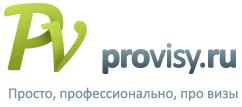 Los familiares de ciudadanos de la UE, del EEE o de la Confederación Suiza (cónyuges, hijos o ascendientes a cargo) que viajen ejerciendo su derecho de libre circulación no deben rellenar los campos marcados con un asterisco. Los familiares de ciudadanos de la UE, del EEE o de la Confederación Suiza deben presentar documentos que demuestren este parentesco y rellenar las casillas nº 34 y 35.Члены семьи граждан ЕС, ЕЭП или Швейцарской Конфедерации (супруги, дети или родители на иждивении), выезжающие по праву свободного передвижения, не должны заполнять пункты, отмеченные звездочкой. Членам семьи граждан ЕС, ЕЭП или Швейцарской Конфедерации обязательно представить документ, подтверждающий родство, и заполнить пункты 34 и 35.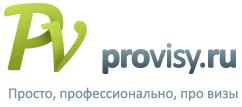 Apellidos, nombre, dirección, números de teléfono y fax y dirección de correo electrónico de la persona de contacto en la empresa u organización: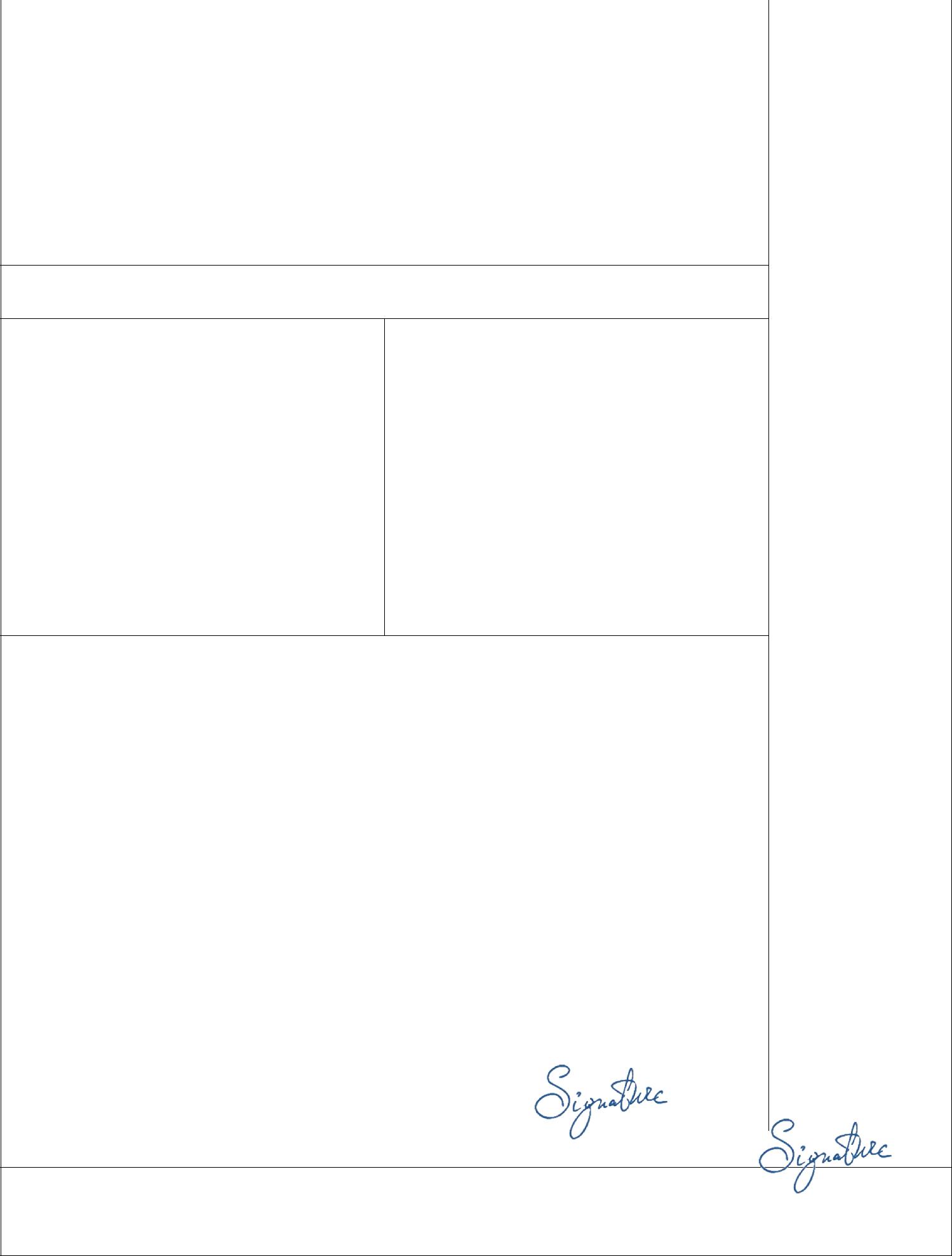 Фамилия, имя, адрес, телефон, факс и адрес электронной почты контактного лица компании / организации*33. Los gastos de viaje y subsistencia del solicitante durante su estancia están cubiertosРасходы заявителя на проезд и во время пребывания оплачиваетTransporte ya pagado Оплачивается транспортOtros (especifíquese) Иные (указать)Datos personales del familiar que es ciudadano de la UE, del EEE o de la Confederación SuizaЛичные данные члена семьи, являющегося гражданином Европейского Союза, Европейского Экономического Пространства или Швейцарии35. Parentesco con el ciudadano de la UE, del EEE o de la Confederación SuizaРодство с гражданином Европейского Союза, Европейского Экономического Пространства или ШвейцарииTengo conocimiento de que la denegación del visado no da lugar al reembolso de los gastos de tramitación del visado.Я информирован/-а, что в случае отказа в получении визы визовый сбор не возвращаетсяPara los solicitantes de visado para entradas múltiples (véase la casilla nº 24):Tengo conocimiento de que necesito un seguro médico de viaje adecuado para mi primera estancia y para cualquier visita posterior al territorio de los Estados miembros.Применяется, если запрашивается виза на многократный въезд (см. пункт 24):информирован/а, что для первого моего пребывания и последующих посещений территории стран-участников требуется соответствующая медицинская страховка СТАВИМ ПОДПИСЬ ПРИ ЗАПРОСЕ МНОГОКРАТНОЙ ВИЗЫ* Los familiares de ciudadanos de la UE, del EEE o de la Confederación Suiza (cónyuges, hijos o ascendientes a cargo) que viajen ejerciendo su derecho de libre circulación no deben rellenar los campos marcados con un asterisco. Los familiares de ciudadanos de la UE, del EEE o de la Confederación Suiza deben presentar documentos que demuestren este parentesco y rellenar las casillas nº 34 y 35.* Члены семьи граждан ЕС, ЕЭП или Швейцарской Конфедерации (супруги, дети или родители на иждивении), выезжающие по праву свободного передвижения, не должны заполнять пункты, отмеченные звездочкой. Членам семьи граждан ЕС, ЕЭП или Швейцарской Конфедерации обязательно представить документ, подтверждающий родство, и заполнить пункты 34 и 35.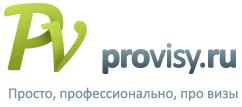 Tengo conocimiento de lo siguiente y consiento en ello: la recogida de los datos que se exigen en el presente impreso, la toma de mi fotografía y, si procede, de mis impresiones dactilares, son obligatorias para el examen de la solicitud de visado; y los datos personales que me conciernen y que figuran en el impreso de solicitud de visado, así como mis impresiones dactilares y mi fotografía, se comunicarán a las autoridades competentes de los Estados miembros y serán tratados por dichas autoridades a efectos de la decisión sobre mi solicitud de visado.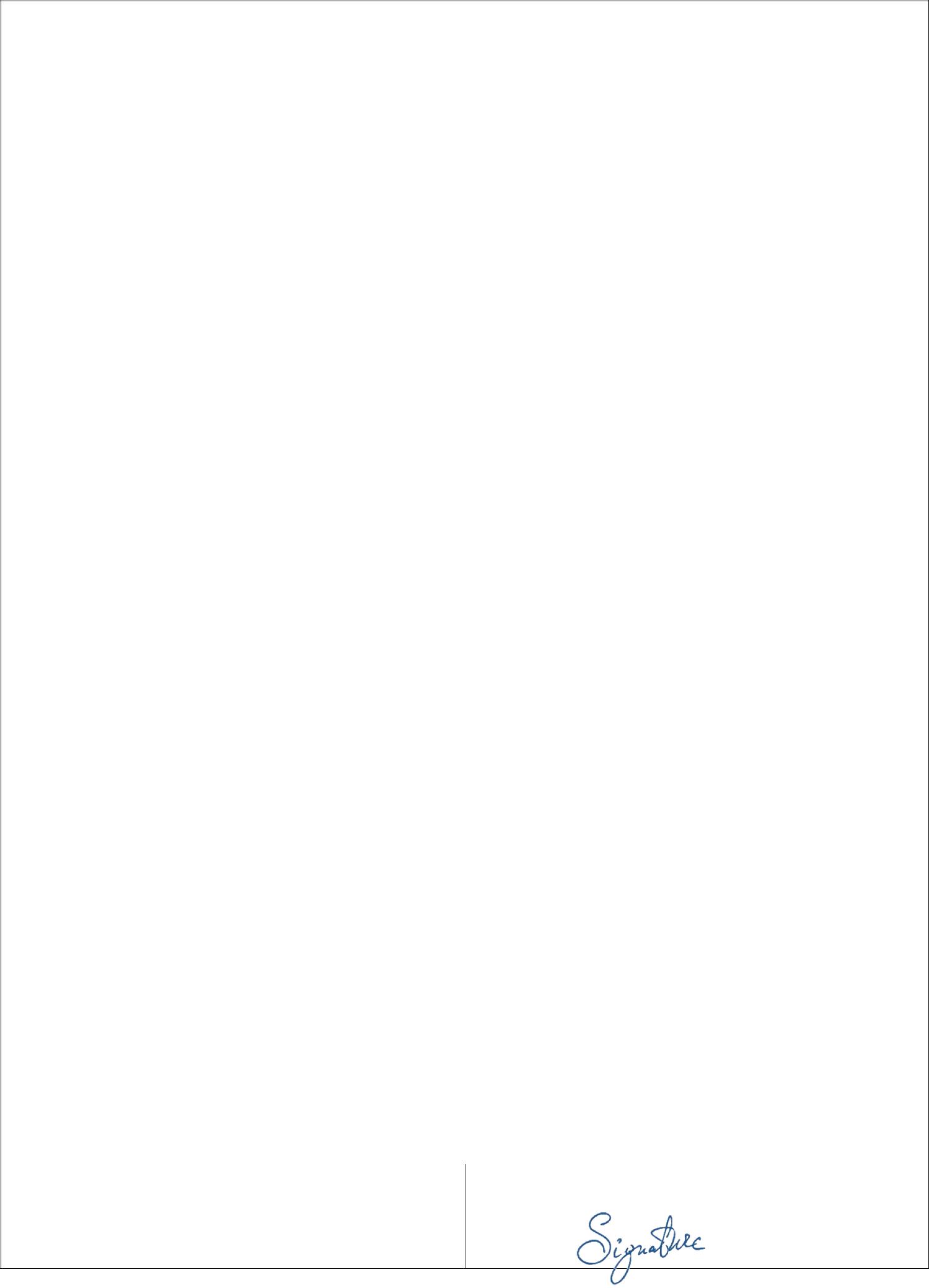 Estos datos, así como la decisión que se adopte sobre mi solicitud o una decisión relativa a la anulación, revocación o ampliación de un visado expedido se introducirán y se almacenarán en el VIS1 durante un período de cinco años, y estarán accesibles a las autoridades competentes para realizar controles de los visados en las fronteras exteriores y en los Estados miembros; a las autoridades de inmigración y asilo en los Estados miembros a efectos de verificar si se cumplen las condiciones para la entrada, estancia y residencia legales en el territorio de los Estados miembros; para identificar a las personas que no cumplen o han dejado de cumplir estas condiciones; para examinar peticiones de asilo y para determinar la responsabilidad de tal examen. En determinadas condiciones, también podrán consultar los datos las autoridades responsables de los Estados miembros y Europol con el fin de evitar, descubrir e investigar delitos de terrorismo y otros delitos graves. La autoridad responsable del tratamiento de los datos en el caso de España será la Oficina Consular en la que ha sido presentada la solicitud de visado.Me consta que tengo derecho a exigir en cualquiera de los Estados miembros que se me notifiquen los datos que me conciernen que están registrados en el VIS y el Estado miembro que los ha transmitido, y a solicitar que se corrijan aquellos de mis datos personales que sean inexactos y que se supriman los datos relativos a mi persona que hayan sido tratados ilegalmente. Si lo solicito expresamente, la autoridad que examine mi solicitud me informará de la forma en que puedo ejercer mi derecho a comprobar los datos personales que me conciernen y hacer que se modifiquen o supriman, y de las vías de recurso contempladas en el Derecho interno del Estado de que se trate. La autoridad nacional de supervisión [en el caso de España, la Agencia Española de Protección de Datos, con sede en Madrid, calle Jorge Juan, número 6 (C.P.28001) – www.agpd.es] atenderá las reclamaciones en materia de protección de datos personales.Declaro que a mi leal entender todos los datos por mí presentados son correctos y completos. Tengo conocimiento de que toda declaración falsa podrá ser motivo de denegación de mi solicitud o de anulación del visado concedido y dar lugar a actuaciones judiciales contra mi persona con arreglo a la legislación del Estado Miembro que tramite mi solicitud.Me comprometo a abandonar el territorio de los Estados miembros antes de que expire el visado que se me conceda. He sido informado de que la posesión de un visado es únicamente uno de los requisitos de entrada al territorio europeo de los Estados miembros. El mero hecho de que se me haya concedido un visado no significa que tenga derecho a indemnización si incumplo las disposiciones pertinentes del artículo 5, apartado 1, del Reglamento (CE) N° 562/2006 (Código de fronteras Schengen) y se me deniega por ello la entrada. El cumplimiento de los requisitos de entrada volverá a comprobarse a la entrada en el territorio de los Estados miembros.информирован/-а и согласен/-на с тем, что предоставление мною моих личных данных, востребованных в настоящей анкете, фотографирование и, в случае необходимости, снятие отпечатков пальцев является обязательным для рассмотрения заяавления на визу; все личные данные, относящиеся ко мне и предоставленные в визовой анкете, будут переданы компетентным органам государств-участников Шенгенского соглашения и будут ими обработаны для принятия решения по моему заявлению.Эти данные, как и данные о решении, принятом по моему заявлению, или о решении аннулировать, отменить или продлить уже выданную визу, будут введены и сохранены в Визовой информационной системе VIS1 на максимальный срок пять лет и в этот период будут доступны государственным учреждениям и службам, в компетенцию которых входит производить проверку виз на внешних границах шенгенской зоны и в ее странах-участниках, а также иммиграционным службам и учреждениям предоставляющим убежище, с целью удостовериться, соблюдаются ли требования по законному въезду, пребыванию и проживанию на территории стран-участников, а также для опознания лиц, которые не соответствуют или стали не соответствовать этим требованиям, для рассмотрения прошений о предоставлении убежища и определения ответственности за подобное рассмотрение. На некоторых условиях данные будут доступны также определенным службам государств-участников и Европолу для предотвращения, раскрытия и расследования правонарушений, связанных с терроризмом, и других тяжких преступлений. Государственным учреждением, ответственным за обработку данных в Испании, является консульское учреждение, в которое обращаются за визой.Мне известно, что в любом государстве-участнике я имею право получить уведомление о данных, касающихся меня и введенных в (VIS), игосударстве-участнике, предоставившем такие данные, а также требовать исправления неверных данных, касающихся меня, и удаления моих личных данных, обработанных противозаконно. По моему особому запросу учреждение, оформляющее мое заявление, сообщит мне о способе осуществления моего права на проверку личных данных обо мне, а также на исправление или удаление данных в порядке, установленном национальным законодательством соответствующего государства. Ответственное на надзор учреждение соответствующего государства-участника в случае Испании, Испанское Агентство по Защите Информации, находящееся в Мадриде, ул. Хорхе Хуан, 6, почт. индекс 28001 – www.agpd.es рассмотрит жалобы по защите личных данных.заверяю, что все данные, добросовестно указанные мною в анкете, являются правильными и полными. Мне известно, что ложные данные могут стать причиной отказа или аннулирования уже выданной визы, а также повлечь за собой уголовное преследование в соответствии с законодательством того государства-участника Шенгенского соглашения, которое оформляет мою визовую анкету.Если виза будет выдана, я обязуюсь покинуть территорию государств-участников Шенгенского соглашения по истечении срока действия визы.информирован/-а о том, что наличие визы является лишь одним из условий, необходимых для въезда на европейскую территорию государств-участников Шенгенского соглашения. Сам факт предоставления визы не дает права на получение компенсации в случае невыполнения мною требований пункта 1 статьи 5 Регламента (ЕК) №562/2006 (Шенгенского кодекса о границах), вследствие чего мне могут отказать во въезде в страну. При въезде на европейскую территорию государств-участников Шенгенского соглашения вновь проверяется наличие необходимых на то предпосылок.En la medida en que el VIS esté en funcionamiento.1По мере введения VIS в действие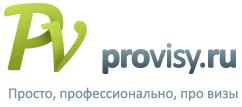 Solicitud de visado SchengenSolicitud de visado SchengenSolicitud de visado SchengenSolicitud de visado SchengenFOTOImpreso gratuitoImpreso gratuitoБесплатная анкетаБесплатная анкета1. Apellido(s) (x)1. Apellido(s) (x)IVANOVIVANOVPARTE RESERVADA A LAФамилия (х)IVANOVIVANOVADMINISTRACIÓNFecha de la solicitud:2. Apellido(s) de nacimiento (apellido(s) anterior(es)) (x)2. Apellido(s) de nacimiento (apellido(s) anterior(es)) (x)2. Apellido(s) de nacimiento (apellido(s) anterior(es)) (x)2. Apellido(s) de nacimiento (apellido(s) anterior(es)) (x)2. Apellido(s) de nacimiento (apellido(s) anterior(es)) (x)2. Apellido(s) de nacimiento (apellido(s) anterior(es)) (x)Fecha de la solicitud:Фамилия при рождении (предыдущая / -ие фамилия / -и) (х)Фамилия при рождении (предыдущая / -ие фамилия / -и) (х)Фамилия при рождении (предыдущая / -ие фамилия / -и) (х)Фамилия при рождении (предыдущая / -ие фамилия / -и) (х)Фамилия при рождении (предыдущая / -ие фамилия / -и) (х)Фамилия при рождении (предыдущая / -ие фамилия / -и) (х)Фамилия при рождении (предыдущая / -ие фамилия / -и) (х)3. Nombre(s) (x)3. Nombre(s) (x)Имя / имена (х) IVANИмя / имена (х) IVANИмя / имена (х) IVANИмя / имена (х) IVANNúmero de la solicitud devisado:4. Fecha de nacimiento (día-mes-año)4. Fecha de nacimiento (día-mes-año)4. Fecha de nacimiento (día-mes-año)4. Fecha de nacimiento (día-mes-año)5. Lugar de nacimiento5. Lugar de nacimiento7. Nacionalidad actualvisado:Дата рождения (день - месяц - год)Дата рождения (день - месяц - год)Дата рождения (день - месяц - год)Дата рождения (день - месяц - год)Место рожденияГражданство в настоящее время01-01-198101-01-198101-01-1981MOSCOWMOSCOWRUSSIASolicitud presentada en:6. País de nacimiento6. País de nacimientoSolicitud presentada en:Страна рожденияNacionalidad de nacimiento, si difiere□ Embajada/consuladoUSSRUSSRNacionalidad de nacimiento, si difiere□ Embajada/consuladoUSSRUSSRde la actual:□ CCSГражданство при рождении, если□ Proveedor de serviciosотличается□ Intermediario comercialUSSR□ FronteraNombre:8. Sexo9. Estado civilПолСемейное положениеСемейное положение□ Varón XMujer□ Varón XMujer□ Varón XMujer□ Varón XMujerSoltero/aX□ Casado/a□ Separado/a□ Otros□ Varón XMujer□ Varón XMujer□ Varón XMujer□ Varón XMujerХолост / не замужем   Женат / замужем   не проживает с супругомХолост / не замужем   Женат / замужем   не проживает с супругомХолост / не замужем   Женат / замужем   не проживает с супругомМужскойЖенскийЖенскийЖенский□ Divorciado/a□ Viudo/a□ Otros (especifíquese)Разведен/-аВдовец / вдоваИное (уточнить)Expediente gestionado por:Для несовершеннолетних: фамилия, имя, адрес (если отличается от адреса заявителя) и гражданство лица сДля несовершеннолетних: фамилия, имя, адрес (если отличается от адреса заявителя) и гражданство лица сДля несовершеннолетних: фамилия, имя, адрес (если отличается от адреса заявителя) и гражданство лица сДля несовершеннолетних: фамилия, имя, адрес (если отличается от адреса заявителя) и гражданство лица сДля несовершеннолетних: фамилия, имя, адрес (если отличается от адреса заявителя) и гражданство лица сДля несовершеннолетних: фамилия, имя, адрес (если отличается от адреса заявителя) и гражданство лица сДля несовершеннолетних: фамилия, имя, адрес (если отличается от адреса заявителя) и гражданство лица сДля несовершеннолетних: фамилия, имя, адрес (если отличается от адреса заявителя) и гражданство лица сДля несовершеннолетних: фамилия, имя, адрес (если отличается от адреса заявителя) и гражданство лица сDocumentos presentados:Documentos presentados:полномочием родителей / законного представителяполномочием родителей / законного представителяполномочием родителей / законного представителя□ Documento de viaje□ Documento de viaje□ Documento de viaje□ Documento de viaje□ Medios de subsistencia□ Medios de subsistencia□ Invitación□ Invitación□ Medio de transporte□ Medio de transporte11. Número de documento nacional de identidad, si procede11. Número de documento nacional de identidad, si procede11. Número de documento nacional de identidad, si procede11. Número de documento nacional de identidad, si procede11. Número de documento nacional de identidad, si procede□ Seguro médico de viaje□ Seguro médico de viajeИдентификационный номер, если имеетсяИдентификационный номер, если имеетсяИдентификационный номер, если имеется□ Otros:□ Otros:Decisión sobre el visado:12. Tipo de documento de viaje12. Tipo de documento de viajeDecisión sobre el visado:12. Tipo de documento de viaje12. Tipo de documento de viajeТип проездного документаТип проездного документа□ Denegado□ DenegadoPasaporte ordinario □ Pasaporte diplomáticoPasaporte ordinario □ Pasaporte diplomáticoPasaporte ordinario □ Pasaporte diplomático□ Pasaporte de servicio□ Pasaporte de servicio□ Pasaporte de servicio□ Pasaporte de servicio□ Pasaporte oficial□ Pasaporte oficial□ Denegado□ DenegadoX Обычный паспортДипломатический паспортДипломатический паспортСлужебный паспортСлужебный паспортСлужебный паспортОфициальный паспортОфициальный паспорт□ Expedido:□ Expedido:□ Pasaporte especial □ Otro documento de viaje (especifíquese)□ Pasaporte especial □ Otro documento de viaje (especifíquese)□ Pasaporte especial □ Otro documento de viaje (especifíquese)□ Pasaporte especial □ Otro documento de viaje (especifíquese)□ Pasaporte especial □ Otro documento de viaje (especifíquese)□ A□ A□ Pasaporte especial □ Otro documento de viaje (especifíquese)□ Pasaporte especial □ Otro documento de viaje (especifíquese)□ Pasaporte especial □ Otro documento de viaje (especifíquese)□ Pasaporte especial □ Otro documento de viaje (especifíquese)□ Pasaporte especial □ Otro documento de viaje (especifíquese)□ C□ CОсобый паспортиной проездной документ (указать какой)иной проездной документ (указать какой)иной проездной документ (указать какой)иной проездной документ (указать какой)□ C□ CОсобый паспортиной проездной документ (указать какой)иной проездной документ (указать какой)иной проездной документ (указать какой)иной проездной документ (указать какой)□ VTL13. Número del documento de viaje14. Fecha de expedición13. Número del documento de viaje14. Fecha de expedición13. Número del documento de viaje14. Fecha de expedición13. Número del documento de viaje14. Fecha de expedición15. Válido hasta15. Válido hasta16. Expedido por□ VTL13. Número del documento de viaje14. Fecha de expedición13. Número del documento de viaje14. Fecha de expedición13. Número del documento de viaje14. Fecha de expedición13. Número del documento de viaje14. Fecha de expedición15. Válido hasta15. Válido hasta16. Expedido porНомер проездного документаНомер проездного документаДата выдачиДействителен доДействителен доДействителен доКем выдан□ Válido:□ Válido:71 12345610-10-201010-10-202010-10-2020FMS - 001□ Válido:□ Válido:71 12345610-10-201010-10-202010-10-2020FMS - 001desde …desde …hasta …hasta …17. Domicilio postal y dirección de correo electrónico del solicitante17. Domicilio postal y dirección de correo electrónico del solicitante17. Domicilio postal y dirección de correo electrónico del solicitante17. Domicilio postal y dirección de correo electrónico del solicitante17. Domicilio postal y dirección de correo electrónico del solicitanteNúmeros de teléfonoNúmeros de teléfonoNúmeros de teléfonohasta …hasta …Домашний адрес и адрес электронной почты заявителяДомашний адрес и адрес электронной почты заявителяДомашний адрес и адрес электронной почты заявителяНомер/-а телефонаНомер/-а телефонаНомер/-а телефонаNúmero de entradas:Número de entradas:100100 Russia, Moscow, Moskovskaya str. 1-1 IVANOV@EMAIL.RU100100 Russia, Moscow, Moskovskaya str. 1-1 IVANOV@EMAIL.RU100100 Russia, Moscow, Moskovskaya str. 1-1 IVANOV@EMAIL.RU100100 Russia, Moscow, Moskovskaya str. 1-1 IVANOV@EMAIL.RU100100 Russia, Moscow, Moskovskaya str. 1-1 IVANOV@EMAIL.RU100100 Russia, Moscow, Moskovskaya str. 1-1 IVANOV@EMAIL.RU+7 922 1234567+7 922 1234567+7 922 1234567Número de entradas:Número de entradas:100100 Russia, Moscow, Moskovskaya str. 1-1 IVANOV@EMAIL.RU100100 Russia, Moscow, Moskovskaya str. 1-1 IVANOV@EMAIL.RU100100 Russia, Moscow, Moskovskaya str. 1-1 IVANOV@EMAIL.RU100100 Russia, Moscow, Moskovskaya str. 1-1 IVANOV@EMAIL.RU100100 Russia, Moscow, Moskovskaya str. 1-1 IVANOV@EMAIL.RU100100 Russia, Moscow, Moskovskaya str. 1-1 IVANOV@EMAIL.RU+7 922 1234567+7 922 1234567+7 922 123456718. Residente en un país distinto del país de nacionalidad actual18. Residente en un país distinto del país de nacionalidad actual18. Residente en un país distinto del país de nacionalidad actual18. Residente en un país distinto del país de nacionalidad actual18. Residente en un país distinto del país de nacionalidad actual□ Una □ dos □ múltiples□ Una □ dos □ múltiplesСтрана пребывания, если не является страной гражданстваСтрана пребывания, если не является страной гражданстваСтрана пребывания, если не является страной гражданстваСтрана пребывания, если не является страной гражданстваСтрана пребывания, если не является страной гражданства□ Una □ dos □ múltiples□ Una □ dos □ múltiplesСтрана пребывания, если не является страной гражданстваСтрана пребывания, если не является страной гражданстваСтрана пребывания, если не является страной гражданстваСтрана пребывания, если не является страной гражданстваСтрана пребывания, если не является страной гражданства□ No □ Sí. Permiso de residencia o documento equivalente…………Nº……………….Válido hasta……………………Número de días:□ No □ Sí. Permiso de residencia o documento equivalente…………Nº……………….Válido hasta……………………Número de días:□ No □ Sí. Permiso de residencia o documento equivalente…………Nº……………….Válido hasta……………………Número de días:□ No □ Sí. Permiso de residencia o documento equivalente…………Nº……………….Válido hasta……………………Número de días:□ No □ Sí. Permiso de residencia o documento equivalente…………Nº……………….Válido hasta……………………Número de días:□ No □ Sí. Permiso de residencia o documento equivalente…………Nº……………….Válido hasta……………………Número de días:□ No □ Sí. Permiso de residencia o documento equivalente…………Nº……………….Válido hasta……………………Número de días:□ No □ Sí. Permiso de residencia o documento equivalente…………Nº……………….Válido hasta……………………Número de días:□ No □ Sí. Permiso de residencia o documento equivalente…………Nº……………….Válido hasta……………………Número de días:□ No □ Sí. Permiso de residencia o documento equivalente…………Nº……………….Válido hasta……………………Número de días:□ No □ Sí. Permiso de residencia o documento equivalente…………Nº……………….Válido hasta……………………Número de días:XНет  Да. Вид на жительство или равноценный документXНет  Да. Вид на жительство или равноценный документXНет  Да. Вид на жительство или равноценный документXНет  Да. Вид на жительство или равноценный документXНет  Да. Вид на жительство или равноценный документ№Действителен до* 20. Nombre, dirección y número de teléfono del empleador. Para los estudiantes, nombre y dirección del centro de* 20. Nombre, dirección y número de teléfono del empleador. Para los estudiantes, nombre y dirección del centro de* 20. Nombre, dirección y número de teléfono del empleador. Para los estudiantes, nombre y dirección del centro de* 20. Nombre, dirección y número de teléfono del empleador. Para los estudiantes, nombre y dirección del centro de* 20. Nombre, dirección y número de teléfono del empleador. Para los estudiantes, nombre y dirección del centro de* 20. Nombre, dirección y número de teléfono del empleador. Para los estudiantes, nombre y dirección del centro de* 20. Nombre, dirección y número de teléfono del empleador. Para los estudiantes, nombre y dirección del centro de* 20. Nombre, dirección y número de teléfono del empleador. Para los estudiantes, nombre y dirección del centro deUna vez presentada laenseñanzaenseñanzaUna vez presentada laenseñanzaenseñanzasolicitud de visado, seРаботодатель; адрес и телефон работодателя. Для студентов, школьников – название и адрес учебного заведения.Работодатель; адрес и телефон работодателя. Для студентов, школьников – название и адрес учебного заведения.Работодатель; адрес и телефон работодателя. Для студентов, школьников – название и адрес учебного заведения.Работодатель; адрес и телефон работодателя. Для студентов, школьников – название и адрес учебного заведения.Работодатель; адрес и телефон работодателя. Для студентов, школьников – название и адрес учебного заведения.Работодатель; адрес и телефон работодателя. Для студентов, школьников – название и адрес учебного заведения.Работодатель; адрес и телефон работодателя. Для студентов, школьников – название и адрес учебного заведения.Работодатель; адрес и телефон работодателя. Для студентов, школьников – название и адрес учебного заведения.solicitud de visado, seРаботодатель; адрес и телефон работодателя. Для студентов, школьников – название и адрес учебного заведения.Работодатель; адрес и телефон работодателя. Для студентов, школьников – название и адрес учебного заведения.Работодатель; адрес и телефон работодателя. Для студентов, школьников – название и адрес учебного заведения.Работодатель; адрес и телефон работодателя. Для студентов, школьников – название и адрес учебного заведения.Работодатель; адрес и телефон работодателя. Для студентов, школьников – название и адрес учебного заведения.Работодатель; адрес и телефон работодателя. Для студентов, школьников – название и адрес учебного заведения.Работодатель; адрес и телефон работодателя. Для студентов, школьников – название и адрес учебного заведения.Работодатель; адрес и телефон работодателя. Для студентов, школьников – название и адрес учебного заведения.devolverá al solicitante unaLLC "Provisy.ru" - 100000 Moscow, Pervaya str. 1 +7 495 1234567LLC "Provisy.ru" - 100000 Moscow, Pervaya str. 1 +7 495 1234567LLC "Provisy.ru" - 100000 Moscow, Pervaya str. 1 +7 495 1234567LLC "Provisy.ru" - 100000 Moscow, Pervaya str. 1 +7 495 1234567LLC "Provisy.ru" - 100000 Moscow, Pervaya str. 1 +7 495 1234567devolverá al solicitante unaLLC "Provisy.ru" - 100000 Moscow, Pervaya str. 1 +7 495 1234567LLC "Provisy.ru" - 100000 Moscow, Pervaya str. 1 +7 495 1234567LLC "Provisy.ru" - 100000 Moscow, Pervaya str. 1 +7 495 1234567LLC "Provisy.ru" - 100000 Moscow, Pervaya str. 1 +7 495 1234567LLC "Provisy.ru" - 100000 Moscow, Pervaya str. 1 +7 495 1234567copia de este impreso sellada21. Motivo o motivos principales del viaje:21. Motivo o motivos principales del viaje:21. Motivo o motivos principales del viaje:21. Motivo o motivos principales del viaje:21. Motivo o motivos principales del viaje:copia de este impreso sellada21. Motivo o motivos principales del viaje:21. Motivo o motivos principales del viaje:21. Motivo o motivos principales del viaje:21. Motivo o motivos principales del viaje:21. Motivo o motivos principales del viaje:con indicación de la fecha yГлавная цель/-и поездки:Главная цель/-и поездки:Главная цель/-и поездки:Главная цель/-и поездки:el lugar de recepción. Se□ Turismo □ Negocios Visita a familiares o amigos□ Turismo □ Negocios Visita a familiares o amigos□ Turismo □ Negocios Visita a familiares o amigos□ Turismo □ Negocios Visita a familiares o amigos□ Turismo □ Negocios Visita a familiares o amigos□ Cultural □ Deporte □ Visita oficial□ Motivos médicos□ Cultural □ Deporte □ Visita oficial□ Motivos médicospodrá acordar con elXТуризмДеловаяПосещение родственников или друзей Культура Спорт  Официальная ЛечениеПосещение родственников или друзей Культура Спорт  Официальная ЛечениеПосещение родственников или друзей Культура Спорт  Официальная ЛечениеПосещение родственников или друзей Культура Спорт  Официальная ЛечениеПосещение родственников или друзей Культура Спорт  Официальная Лечениеsolicitante el medio para□ Estudios □ Tránsito □ Tránsito aeroportuario □ Otro (especifíquese)□ Estudios □ Tránsito □ Tránsito aeroportuario □ Otro (especifíquese)□ Estudios □ Tránsito □ Tránsito aeroportuario □ Otro (especifíquese)□ Estudios □ Tránsito □ Tránsito aeroportuario □ Otro (especifíquese)□ Estudios □ Tránsito □ Tránsito aeroportuario □ Otro (especifíquese)□ Estudios □ Tránsito □ Tránsito aeroportuario □ Otro (especifíquese)□ Estudios □ Tránsito □ Tránsito aeroportuario □ Otro (especifíquese)efectuar los requerimientosУчебаТранзитТранзит ч. аэропортТранзит ч. аэропортИная (указать)Иная (указать)de subsanación o aportaciónde documentos o22. Estado o Estados miembros de destino22. Estado o Estados miembros de destino22. Estado o Estados miembros de destino22. Estado o Estados miembros de destino22. Estado o Estados miembros de destino23. Estado miembro de primera entrada23. Estado miembro de primera entradade documentos oСтрана(ы) назначенияСтрана(ы) назначенияСтрана(ы) назначенияСтрана(ы) назначенияСтрана первого въездаСтрана первого въездаcertificaciones exigidos, asíSPAINSPAINSPAINcomo para efectuar lasSPAINSPAINSPAINcitaciones de comparecenciacitaciones de comparecencia24. Número de entradas solicitado24. Número de entradas solicitado24. Número de entradas solicitado24. Número de entradas solicitado25. Duración prevista de la estancia o tránsito25. Duración prevista de la estancia o tránsitoy las notificaciones deВиза запрашивается дляВиза запрашивается дляВиза запрашивается дляВиза запрашивается дляПродолжительность пребывания или транзитаПродолжительность пребывания или транзитаresolución.□ una□ una□ dosmúltiplesIndíquese el número de díasIndíquese el número de díasLas citaciones y requerimien-XОднократного  ДвукратногоОднократного  ДвукратногоОднократного  ДвукратногоМногократногоУказать количество днейУказать количество днейLas citaciones y requerimien-Однократного  ДвукратногоОднократного  ДвукратногоОднократного  ДвукратногоМногократногоУказать количество днейУказать количество днейtos se realizarán a través delвъездавъездавъездавъезда12teléfono o del telefax decontacto proporcionado por26. Visados Schengen expedidos en los tres últimos años26. Visados Schengen expedidos en los tres últimos años26. Visados Schengen expedidos en los tres últimos años26. Visados Schengen expedidos en los tres últimos años26. Visados Schengen expedidos en los tres últimos años26. Visados Schengen expedidos en los tres últimos años26. Visados Schengen expedidos en los tres últimos añoscontacto proporcionado por26. Visados Schengen expedidos en los tres últimos años26. Visados Schengen expedidos en los tres últimos años26. Visados Schengen expedidos en los tres últimos años26. Visados Schengen expedidos en los tres últimos años26. Visados Schengen expedidos en los tres últimos años26. Visados Schengen expedidos en los tres últimos años26. Visados Schengen expedidos en los tres últimos añosel interesado o su represen-Шенгенские визы, выданные за последние три годаШенгенские визы, выданные за последние три годаШенгенские визы, выданные за последние три годаШенгенские визы, выданные за последние три годаШенгенские визы, выданные за последние три годаШенгенские визы, выданные за последние три годаШенгенские визы, выданные за последние три годаel interesado o su represen-Шенгенские визы, выданные за последние три годаШенгенские визы, выданные за последние три годаШенгенские визы, выданные за последние три годаШенгенские визы, выданные за последние три годаШенгенские визы, выданные за последние три годаШенгенские визы, выданные за последние три годаШенгенские визы, выданные за последние три годаtante legal. Si resultan□ No □ Sí. Fechas de validez: desde……………….. hasta ………………..□ No □ Sí. Fechas de validez: desde……………….. hasta ………………..□ No □ Sí. Fechas de validez: desde……………….. hasta ………………..□ No □ Sí. Fechas de validez: desde……………….. hasta ………………..□ No □ Sí. Fechas de validez: desde……………….. hasta ………………..□ No □ Sí. Fechas de validez: desde……………….. hasta ………………..□ No □ Sí. Fechas de validez: desde……………….. hasta ………………..tante legal. Si resultanXdesatendidos se cursarán porНет Да. Срок действияНет Да. Срок действияНет Да. Срок действияescrito al domicilio fijado en01-01-201301-01-201309-01-2013la solicitud, el cual deberá01-01-201301-01-201309-01-2013estar situado en lademarcación consular.Las citaciones o requerimien-tos cursados deberánatenderse en un plazomáximo de diez días, salvo si27. Impresiones dactilares tomadas anteriormente para solicitudes de visados Schengen27. Impresiones dactilares tomadas anteriormente para solicitudes de visados Schengen27. Impresiones dactilares tomadas anteriormente para solicitudes de visados Schengen27. Impresiones dactilares tomadas anteriormente para solicitudes de visados Schengen27. Impresiones dactilares tomadas anteriormente para solicitudes de visados Schengen27. Impresiones dactilares tomadas anteriormente para solicitudes de visados Schengen27. Impresiones dactilares tomadas anteriormente para solicitudes de visados Schengen27. Impresiones dactilares tomadas anteriormente para solicitudes de visados Schengenmáximo de diez días, salvo si27. Impresiones dactilares tomadas anteriormente para solicitudes de visados Schengen27. Impresiones dactilares tomadas anteriormente para solicitudes de visados Schengen27. Impresiones dactilares tomadas anteriormente para solicitudes de visados Schengen27. Impresiones dactilares tomadas anteriormente para solicitudes de visados Schengen27. Impresiones dactilares tomadas anteriormente para solicitudes de visados Schengen27. Impresiones dactilares tomadas anteriormente para solicitudes de visados Schengen27. Impresiones dactilares tomadas anteriormente para solicitudes de visados Schengen27. Impresiones dactilares tomadas anteriormente para solicitudes de visados Schengense requiere la comparecenciaОтпечатки пальцев, предоставленные ранее при подаче заявки на получение шенгенской визыОтпечатки пальцев, предоставленные ранее при подаче заявки на получение шенгенской визыОтпечатки пальцев, предоставленные ранее при подаче заявки на получение шенгенской визыОтпечатки пальцев, предоставленные ранее при подаче заявки на получение шенгенской визыОтпечатки пальцев, предоставленные ранее при подаче заявки на получение шенгенской визыОтпечатки пальцев, предоставленные ранее при подаче заявки на получение шенгенской визыОтпечатки пальцев, предоставленные ранее при подаче заявки на получение шенгенской визыОтпечатки пальцев, предоставленные ранее при подаче заявки на получение шенгенской визыpersonal, en cuyo caso, el□ No □ Sí. Fecha, fecha, si se conoce:□ No □ Sí. Fecha, fecha, si se conoce:□ No □ Sí. Fecha, fecha, si se conoce:□ No □ Sí. Fecha, fecha, si se conoce:□ No □ Sí. Fecha, fecha, si se conoce:plazo es de quince días.XНет  Да Дата, если известнаXНет  Да Дата, если известнаXНет  Да Дата, если известнаXНет  Да Дата, если известнаAgotadas todas lasAgotadas todas lasposibilidades de notificación,28. Permiso de entrada al país de destino final, si ha lugar28. Permiso de entrada al país de destino final, si ha lugar28. Permiso de entrada al país de destino final, si ha lugar28. Permiso de entrada al país de destino final, si ha lugar28. Permiso de entrada al país de destino final, si ha lugar28. Permiso de entrada al país de destino final, si ha lugar28. Permiso de entrada al país de destino final, si ha lugarse efectuará medianteРазрешение на въезд в страну конечного следования, если необходимоРазрешение на въезд в страну конечного следования, если необходимоРазрешение на въезд в страну конечного следования, если необходимоРазрешение на въезд в страну конечного следования, если необходимоРазрешение на въезд в страну конечного следования, если необходимоРазрешение на въезд в страну конечного следования, если необходимоРазрешение на въезд в страну конечного следования, если необходимоanuncio publicado duranteExpedido por……………………………………………………válido desde……………………hasta…………………Expedido por……………………………………………………válido desde……………………hasta…………………Expedido por……………………………………………………válido desde……………………hasta…………………Expedido por……………………………………………………válido desde……………………hasta…………………Expedido por……………………………………………………válido desde……………………hasta…………………Expedido por……………………………………………………válido desde……………………hasta…………………Expedido por……………………………………………………válido desde……………………hasta…………………Expedido por……………………………………………………válido desde……………………hasta…………………diez días en elExpedido por……………………………………………………válido desde……………………hasta…………………Expedido por……………………………………………………válido desde……………………hasta…………………Expedido por……………………………………………………válido desde……………………hasta…………………Expedido por……………………………………………………válido desde……………………hasta…………………Expedido por……………………………………………………válido desde……………………hasta…………………Expedido por……………………………………………………válido desde……………………hasta…………………Expedido por……………………………………………………válido desde……………………hasta…………………Expedido por……………………………………………………válido desde……………………hasta…………………correspondiente tablón de laКем выданоКем выданоДействительно сдоOficina Consular.29. Fecha prevista de entrada en el espacio Schengen29. Fecha prevista de entrada en el espacio Schengen29. Fecha prevista de entrada en el espacio Schengen29. Fecha prevista de entrada en el espacio Schengen29. Fecha prevista de entrada en el espacio Schengen30. Fecha prevista de salida del espacio Schengen30. Fecha prevista de salida del espacio SchengenDe resultar desatendidos enПредполагаемая дата въезда в шенгенскую зонуПредполагаемая дата въезда в шенгенскую зонуПредполагаемая дата въезда в шенгенскую зонуПредполагаемая дата въезда в шенгенскую зонуПредполагаемая дата въезда в шенгенскую зонуПредполагаемая дата выезда из шенгенской зоныПредполагаемая дата выезда из шенгенской зоныsu plazo los requerimientos o01-02-201501-02-201512-02-2015citaciones, se tendrá al01-02-201501-02-201512-02-2015solicitante por desistido, y sele notificará la resolución por* 31. Apellidos y nombre de la persona o personas que han emitido la invitación en los Estados miembros. Si no* 31. Apellidos y nombre de la persona o personas que han emitido la invitación en los Estados miembros. Si no* 31. Apellidos y nombre de la persona o personas que han emitido la invitación en los Estados miembros. Si no* 31. Apellidos y nombre de la persona o personas que han emitido la invitación en los Estados miembros. Si no* 31. Apellidos y nombre de la persona o personas que han emitido la invitación en los Estados miembros. Si no* 31. Apellidos y nombre de la persona o personas que han emitido la invitación en los Estados miembros. Si no* 31. Apellidos y nombre de la persona o personas que han emitido la invitación en los Estados miembros. Si no* 31. Apellidos y nombre de la persona o personas que han emitido la invitación en los Estados miembros. Si nole notificará la resolución por* 31. Apellidos y nombre de la persona o personas que han emitido la invitación en los Estados miembros. Si no* 31. Apellidos y nombre de la persona o personas que han emitido la invitación en los Estados miembros. Si no* 31. Apellidos y nombre de la persona o personas que han emitido la invitación en los Estados miembros. Si no* 31. Apellidos y nombre de la persona o personas que han emitido la invitación en los Estados miembros. Si no* 31. Apellidos y nombre de la persona o personas que han emitido la invitación en los Estados miembros. Si no* 31. Apellidos y nombre de la persona o personas que han emitido la invitación en los Estados miembros. Si no* 31. Apellidos y nombre de la persona o personas que han emitido la invitación en los Estados miembros. Si no* 31. Apellidos y nombre de la persona o personas que han emitido la invitación en los Estados miembros. Si nola que se declara elprocede, nombre del hotel u hoteles o dirección del lugar o lugares de alojamiento provisional en los Estadosprocede, nombre del hotel u hoteles o dirección del lugar o lugares de alojamiento provisional en los Estadosprocede, nombre del hotel u hoteles o dirección del lugar o lugares de alojamiento provisional en los Estadosprocede, nombre del hotel u hoteles o dirección del lugar o lugares de alojamiento provisional en los Estadosprocede, nombre del hotel u hoteles o dirección del lugar o lugares de alojamiento provisional en los Estadosprocede, nombre del hotel u hoteles o dirección del lugar o lugares de alojamiento provisional en los Estadosprocede, nombre del hotel u hoteles o dirección del lugar o lugares de alojamiento provisional en los Estadosprocede, nombre del hotel u hoteles o dirección del lugar o lugares de alojamiento provisional en los Estadosdesistimiento.miembros.miembros.La decisión sobre lasФамилия/-и, имя (имена) лица, приглашающего в государство/-а Шенгенского соглашения. В случае отсутствияФамилия/-и, имя (имена) лица, приглашающего в государство/-а Шенгенского соглашения. В случае отсутствияФамилия/-и, имя (имена) лица, приглашающего в государство/-а Шенгенского соглашения. В случае отсутствияФамилия/-и, имя (имена) лица, приглашающего в государство/-а Шенгенского соглашения. В случае отсутствияФамилия/-и, имя (имена) лица, приглашающего в государство/-а Шенгенского соглашения. В случае отсутствияФамилия/-и, имя (имена) лица, приглашающего в государство/-а Шенгенского соглашения. В случае отсутствияФамилия/-и, имя (имена) лица, приглашающего в государство/-а Шенгенского соглашения. В случае отсутствияФамилия/-и, имя (имена) лица, приглашающего в государство/-а Шенгенского соглашения. В случае отсутствияLa decisión sobre lasФамилия/-и, имя (имена) лица, приглашающего в государство/-а Шенгенского соглашения. В случае отсутствияФамилия/-и, имя (имена) лица, приглашающего в государство/-а Шенгенского соглашения. В случае отсутствияФамилия/-и, имя (имена) лица, приглашающего в государство/-а Шенгенского соглашения. В случае отсутствияФамилия/-и, имя (имена) лица, приглашающего в государство/-а Шенгенского соглашения. В случае отсутствияФамилия/-и, имя (имена) лица, приглашающего в государство/-а Шенгенского соглашения. В случае отсутствияФамилия/-и, имя (имена) лица, приглашающего в государство/-а Шенгенского соглашения. В случае отсутствияФамилия/-и, имя (имена) лица, приглашающего в государство/-а Шенгенского соглашения. В случае отсутствияФамилия/-и, имя (имена) лица, приглашающего в государство/-а Шенгенского соглашения. В случае отсутствияsolicitudes se tomará en elтакового – название гостиницы (гостиниц) или адрес /-а временного пребывания на территории государств-такового – название гостиницы (гостиниц) или адрес /-а временного пребывания на территории государств-такового – название гостиницы (гостиниц) или адрес /-а временного пребывания на территории государств-такового – название гостиницы (гостиниц) или адрес /-а временного пребывания на территории государств-такового – название гостиницы (гостиниц) или адрес /-а временного пребывания на территории государств-такового – название гостиницы (гостиниц) или адрес /-а временного пребывания на территории государств-такового – название гостиницы (гостиниц) или адрес /-а временного пребывания на территории государств-такового – название гостиницы (гостиниц) или адрес /-а временного пребывания на территории государств-solicitudes se tomará en elтакового – название гостиницы (гостиниц) или адрес /-а временного пребывания на территории государств-такового – название гостиницы (гостиниц) или адрес /-а временного пребывания на территории государств-такового – название гостиницы (гостиниц) или адрес /-а временного пребывания на территории государств-такового – название гостиницы (гостиниц) или адрес /-а временного пребывания на территории государств-такового – название гостиницы (гостиниц) или адрес /-а временного пребывания на территории государств-такового – название гостиницы (гостиниц) или адрес /-а временного пребывания на территории государств-такового – название гостиницы (гостиниц) или адрес /-а временного пребывания на территории государств-такового – название гостиницы (гостиниц) или адрес /-а временного пребывания на территории государств-plazo de 15 días naturales aучастников Шенгенского соглашения.участников Шенгенского соглашения.участников Шенгенского соглашения.участников Шенгенского соглашения.участников Шенгенского соглашения.plazo de 15 días naturales aучастников Шенгенского соглашения.участников Шенгенского соглашения.участников Шенгенского соглашения.участников Шенгенского соглашения.участников Шенгенского соглашения.partir de la fecha depresentación de una solicitudHOLIDAY SPAIN HOTELHOLIDAY SPAIN HOTELHOLIDAY SPAIN HOTELque sea admisible. Este plazoHOLIDAY SPAIN HOTELHOLIDAY SPAIN HOTELHOLIDAY SPAIN HOTELpodrá ampliarse a un máximopodrá ampliarse a un máximode 30 días naturales en casosconcretos, especialmentecuando sea necesario realizarDomicilio postal y dirección de correo electrónico de la persona o personasDomicilio postal y dirección de correo electrónico de la persona o personasDomicilio postal y dirección de correo electrónico de la persona o personasDomicilio postal y dirección de correo electrónico de la persona o personasDomicilio postal y dirección de correo electrónico de la persona o personasDomicilio postal y dirección de correo electrónico de la persona o personasDomicilio postal y dirección de correo electrónico de la persona o personasNúmeros de teléfono y faxcuando sea necesario realizarDomicilio postal y dirección de correo electrónico de la persona o personasDomicilio postal y dirección de correo electrónico de la persona o personasDomicilio postal y dirección de correo electrónico de la persona o personasDomicilio postal y dirección de correo electrónico de la persona o personasDomicilio postal y dirección de correo electrónico de la persona o personasDomicilio postal y dirección de correo electrónico de la persona o personasDomicilio postal y dirección de correo electrónico de la persona o personasNúmeros de teléfono y faxun examen más detallado deque han emitido la invitación, del hotel u hoteles o del lugar o lugares deque han emitido la invitación, del hotel u hoteles o del lugar o lugares deque han emitido la invitación, del hotel u hoteles o del lugar o lugares deque han emitido la invitación, del hotel u hoteles o del lugar o lugares deque han emitido la invitación, del hotel u hoteles o del lugar o lugares deque han emitido la invitación, del hotel u hoteles o del lugar o lugares deque han emitido la invitación, del hotel u hoteles o del lugar o lugares deТелефон и факсla solicitud o en caso de unaalojamiento provisionalalojamiento provisionalalojamiento provisionalTel. +11 22 3456789representación en la que seАдрес и адрес электронной почты приглашающего лица (лиц) / гостиницыАдрес и адрес электронной почты приглашающего лица (лиц) / гостиницыАдрес и адрес электронной почты приглашающего лица (лиц) / гостиницыАдрес и адрес электронной почты приглашающего лица (лиц) / гостиницыАдрес и адрес электронной почты приглашающего лица (лиц) / гостиницыАдрес и адрес электронной почты приглашающего лица (лиц) / гостиницыАдрес и адрес электронной почты приглашающего лица (лиц) / гостиницыTel. +11 22 3456789consulte a las autoridades delАдрес и адрес электронной почты приглашающего лица (лиц) / гостиницыАдрес и адрес электронной почты приглашающего лица (лиц) / гостиницыАдрес и адрес электронной почты приглашающего лица (лиц) / гостиницыАдрес и адрес электронной почты приглашающего лица (лиц) / гостиницыАдрес и адрес электронной почты приглашающего лица (лиц) / гостиницыАдрес и адрес электронной почты приглашающего лица (лиц) / гостиницыАдрес и адрес электронной почты приглашающего лица (лиц) / гостиницыFax. +11 22 4567891consulte a las autoridades del(гостиниц) / места (мест) временного пребывания(гостиниц) / места (мест) временного пребывания(гостиниц) / места (мест) временного пребывания(гостиниц) / места (мест) временного пребывания(гостиниц) / места (мест) временного пребыванияFax. +11 22 4567891Estado miembro represen-(гостиниц) / места (мест) временного пребывания(гостиниц) / места (мест) временного пребывания(гостиниц) / места (мест) временного пребывания(гостиниц) / места (мест) временного пребывания(гостиниц) / места (мест) временного пребыванияEstado miembro represen-12345 BARCELONA, SPAIN12345 BARCELONA, SPAIN12345 BARCELONA, SPAIN12345 BARCELONA, SPAINtado. Excepcionalmente, en12345 BARCELONA, SPAIN12345 BARCELONA, SPAIN12345 BARCELONA, SPAIN12345 BARCELONA, SPAINaquellos casos específicos enaquellos casos específicos enque se precise documentaciónadicional, este plazo podráampliarse a un máximo de 60días naturales.El visado concedido deberáser recogido en el plazo de unmes. De no efectuarse larecogida en el plazomencionado, se entenderáque el interesado harenunciado al visadoconcedido y se archivará elexpediente.*32. Nombre y dirección de la empresa u organización que ha emitido laNúmeros de teléfono y fax de laNúmeros de teléfono y fax de lainvitaciónempresa u organizaciónempresa u organizaciónНазвание и адрес приглашающей компании / организацииТелефон и факс компании /Телефон и факс компании /организацииорганизацииpor el propio solicitante□ por un patrocinador (especifíquese si se trata delX сам заявительanfitrión, empresa u organización)Спонсор (приглашающее лицо, компания,организация), указатьMedios de subsistencia□ indicado en las casillas 31 o 32Medios de subsistenciaУпомянутые в пунктах 31 и 32Средства□ otro (especifíquese)XEfectivo Наличные деньгиИные (указать)□ Cheques de viaje Дорожные чекиMedios de subsistenciaXСредства□ Tarjeta de crédito Кредитная карточкаСредства□ Alojamiento ya pagado Предоплачено место□ Efectivo Наличные деньгипроживания□ Se facilita alojamiento al solicitante Обеспечивается□ Transporte ya pagado Предоплачен транспортместо проживания□ Otros (especifíquese) Иные (указать)□ Todos los gastos de estancia están cubiertosОплачиваются все расходы во время пребыванияApellido(s)NombreФамилияИмяFecha de nacimientoNacionalidadNúmero del documento de viaje o delДата рожденияГражданствоdocumento de identidadНомер паспорта или удостоверенияличности□ cónyuge  □ hijo□ nieto□ ascendiente a cargo□ ascendiente a cargoСупруг/-а  РебенокВнук/-чкаИждивенецИждивенец36. Lugar y fecha37. Firma (en caso de menores, firma de la personaМесто и датаque ejerce la patria potestad o del tutor legal)MOSCOW, 28/12/2014Подпись (для несовершеннолетних – подписьMOSCOW, 28/12/2014лица с полномочиями родителей / законноголица с полномочиями родителей / законногопредставителя)Lugar y fechaFirma (para los menores, firma de la persona que ejerce la patria potestad oМесто и датаdel tutor legal) Подпись (для несовершеннолетних – подпись лица сполномочиями родителей / законного представителя)MOSCOW, 28/12/2014